Vysvetlivkyžiadosť o SCHVÁLENIE stratégie miestnEho rozvoja vedeného komunitou a udelenie ŠTATÚTU MIESTNEJ AKČNEJ SKUPINY žiadosť o SCHVÁLENIE stratégie miestnEho rozvoja vedeného komunitou a udelenie ŠTATÚTU MIESTNEJ AKČNEJ SKUPINY žiadosť o SCHVÁLENIE stratégie miestnEho rozvoja vedeného komunitou a udelenie ŠTATÚTU MIESTNEJ AKČNEJ SKUPINY žiadosť o SCHVÁLENIE stratégie miestnEho rozvoja vedeného komunitou a udelenie ŠTATÚTU MIESTNEJ AKČNEJ SKUPINY žiadosť o SCHVÁLENIE stratégie miestnEho rozvoja vedeného komunitou a udelenie ŠTATÚTU MIESTNEJ AKČNEJ SKUPINY žiadosť o SCHVÁLENIE stratégie miestnEho rozvoja vedeného komunitou a udelenie ŠTATÚTU MIESTNEJ AKČNEJ SKUPINY žiadosť o SCHVÁLENIE stratégie miestnEho rozvoja vedeného komunitou a udelenie ŠTATÚTU MIESTNEJ AKČNEJ SKUPINY žiadosť o SCHVÁLENIE stratégie miestnEho rozvoja vedeného komunitou a udelenie ŠTATÚTU MIESTNEJ AKČNEJ SKUPINY žiadosť o SCHVÁLENIE stratégie miestnEho rozvoja vedeného komunitou a udelenie ŠTATÚTU MIESTNEJ AKČNEJ SKUPINY žiadosť o SCHVÁLENIE stratégie miestnEho rozvoja vedeného komunitou a udelenie ŠTATÚTU MIESTNEJ AKČNEJ SKUPINY žiadosť o SCHVÁLENIE stratégie miestnEho rozvoja vedeného komunitou a udelenie ŠTATÚTU MIESTNEJ AKČNEJ SKUPINY žiadosť o SCHVÁLENIE stratégie miestnEho rozvoja vedeného komunitou a udelenie ŠTATÚTU MIESTNEJ AKČNEJ SKUPINY žiadosť o SCHVÁLENIE stratégie miestnEho rozvoja vedeného komunitou a udelenie ŠTATÚTU MIESTNEJ AKČNEJ SKUPINY žiadosť o SCHVÁLENIE stratégie miestnEho rozvoja vedeného komunitou a udelenie ŠTATÚTU MIESTNEJ AKČNEJ SKUPINY žiadosť o SCHVÁLENIE stratégie miestnEho rozvoja vedeného komunitou a udelenie ŠTATÚTU MIESTNEJ AKČNEJ SKUPINY 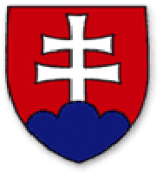 opatrenie:opatrenie:opatrenie:opatrenie:opatrenie:19 – Podpora na miestny rozvoj v rámci iniciatívy LEADER19 – Podpora na miestny rozvoj v rámci iniciatívy LEADER19 – Podpora na miestny rozvoj v rámci iniciatívy LEADER19 – Podpora na miestny rozvoj v rámci iniciatívy LEADER19 – Podpora na miestny rozvoj v rámci iniciatívy LEADER19 – Podpora na miestny rozvoj v rámci iniciatívy LEADER19 – Podpora na miestny rozvoj v rámci iniciatívy LEADER19 – Podpora na miestny rozvoj v rámci iniciatívy LEADER19 – Podpora na miestny rozvoj v rámci iniciatívy LEADER19 – Podpora na miestny rozvoj v rámci iniciatívy LEADERPodopatrenie:Podopatrenie:Podopatrenie:Podopatrenie:Podopatrenie:19.2 – Podpora na vykonávanie operácií v rámci stratégie miestneho rozvoja vedeného komunitou19.2 – Podpora na vykonávanie operácií v rámci stratégie miestneho rozvoja vedeného komunitou19.2 – Podpora na vykonávanie operácií v rámci stratégie miestneho rozvoja vedeného komunitou19.2 – Podpora na vykonávanie operácií v rámci stratégie miestneho rozvoja vedeného komunitou19.2 – Podpora na vykonávanie operácií v rámci stratégie miestneho rozvoja vedeného komunitou19.2 – Podpora na vykonávanie operácií v rámci stratégie miestneho rozvoja vedeného komunitou19.2 – Podpora na vykonávanie operácií v rámci stratégie miestneho rozvoja vedeného komunitou19.2 – Podpora na vykonávanie operácií v rámci stratégie miestneho rozvoja vedeného komunitou19.2 – Podpora na vykonávanie operácií v rámci stratégie miestneho rozvoja vedeného komunitou19.2 – Podpora na vykonávanie operácií v rámci stratégie miestneho rozvoja vedeného komunitouA. ŽIADATEĽA. ŽIADATEĽA. ŽIADATEĽA. ŽIADATEĽA. ŽIADATEĽA. ŽIADATEĽA. ŽIADATEĽA. ŽIADATEĽA. ŽIADATEĽA. ŽIADATEĽA. ŽIADATEĽA. ŽIADATEĽA. ŽIADATEĽA. ŽIADATEĽA. ŽIADATEĽA. ŽIADATEĽA. ŽIADATEĽA. ŽIADATEĽA. ŽIADATEĽA. ŽIADATEĽA. ŽIADATEĽ1. Informácie o žiadateľovi1. Informácie o žiadateľovi1. Informácie o žiadateľovi1. Informácie o žiadateľovi1. Informácie o žiadateľovi1. Informácie o žiadateľovi1. Informácie o žiadateľovi1. Informácie o žiadateľovi1. Informácie o žiadateľovi1. Informácie o žiadateľovi1. Informácie o žiadateľovi1. Informácie o žiadateľovi1. Informácie o žiadateľovi1. Informácie o žiadateľovi1. Informácie o žiadateľovi1. Informácie o žiadateľovi1. Informácie o žiadateľovi1. Informácie o žiadateľovi1. Informácie o žiadateľovi1. Informácie o žiadateľovi1. Informácie o žiadateľoviObchodné menoObchodné menoObchodné menoObchodné menoPrávna formaPrávna formaPrávna formaPrávna formaSídlo právnickej osobySídlo právnickej osobySídlo právnickej osobySídlo právnickej osobyObec (mesto)Obec (mesto)Obec (mesto)Obec (mesto)Obec (mesto)Sídlo právnickej osobySídlo právnickej osobySídlo právnickej osobySídlo právnickej osobyUlicaUlicaUlicaUlicaUlicaČísloČísloČísloČísloSídlo právnickej osobySídlo právnickej osobySídlo právnickej osobySídlo právnickej osobyPSČPSČPSČPSČPSČIČOIČODIČDIČIČ-DPHIČ-DPHPrávnická osoba  Právnická osoba  Právnická osoba  Právnická osoba  Právnická osoba  Právnická osoba  Právnická osoba  Právnická osoba  Právnická osoba  Právnická osoba  Platca DPHPlatca DPH  áno  áno  áno  áno  nie  nie  nie  nieForma účtovníctvaForma účtovníctvaForma účtovníctvaForma účtovníctvaForma účtovníctvaForma účtovníctva  jednoduché  jednoduché  jednoduché  jednoduché  jednoduché  jednoduché  jednoduché  jednoduché  podvojné  podvojné  podvojné  podvojné  podvojné  podvojné  podvojnéTel. č.Tel. č.Fax č.Fax č.Fax č.e-maile-mailKontaktná osoba pre projektKontaktná osoba pre projektKontaktná osoba pre projektKontaktná osoba pre projektMeno a priezviskoMeno a priezviskoMeno a priezviskoMeno a priezviskoMeno a priezviskoKontaktná osoba pre projektKontaktná osoba pre projektKontaktná osoba pre projektKontaktná osoba pre projektTel. č.Tel. č.Tel. č.Tel. č.Tel. č.Fax č.Fax č.Kontaktná osoba pre projektKontaktná osoba pre projektKontaktná osoba pre projektKontaktná osoba pre projekte-maile-maile-maile-maile-mailSamosprávny kraj, do ktorého žiadateľ spadá Samosprávny kraj, do ktorého žiadateľ spadá Samosprávny kraj, do ktorého žiadateľ spadá Samosprávny kraj, do ktorého žiadateľ spadá Samosprávny kraj, do ktorého žiadateľ spadá Samosprávny kraj, do ktorého žiadateľ spadá Samosprávny kraj, do ktorého žiadateľ spadá Samosprávny kraj, do ktorého žiadateľ spadá Samosprávny kraj, do ktorého žiadateľ spadá Samosprávny kraj, do ktorého žiadateľ spadá Samosprávny kraj, do ktorého žiadateľ spadá 2. Výška žiadanej finančnej alokácie na stratégiu miestneho rozvoja vedeného komunitou (ďalej „stratégie CLLD“) – SPOLU 2. Výška žiadanej finančnej alokácie na stratégiu miestneho rozvoja vedeného komunitou (ďalej „stratégie CLLD“) – SPOLU 2. Výška žiadanej finančnej alokácie na stratégiu miestneho rozvoja vedeného komunitou (ďalej „stratégie CLLD“) – SPOLU 2. Výška žiadanej finančnej alokácie na stratégiu miestneho rozvoja vedeného komunitou (ďalej „stratégie CLLD“) – SPOLU 2. Výška žiadanej finančnej alokácie na stratégiu miestneho rozvoja vedeného komunitou (ďalej „stratégie CLLD“) – SPOLU 2. Výška žiadanej finančnej alokácie na stratégiu miestneho rozvoja vedeného komunitou (ďalej „stratégie CLLD“) – SPOLU 2. Výška žiadanej finančnej alokácie na stratégiu miestneho rozvoja vedeného komunitou (ďalej „stratégie CLLD“) – SPOLU 2. Výška žiadanej finančnej alokácie na stratégiu miestneho rozvoja vedeného komunitou (ďalej „stratégie CLLD“) – SPOLU 2. Výška žiadanej finančnej alokácie na stratégiu miestneho rozvoja vedeného komunitou (ďalej „stratégie CLLD“) – SPOLU 2. Výška žiadanej finančnej alokácie na stratégiu miestneho rozvoja vedeného komunitou (ďalej „stratégie CLLD“) – SPOLU 2. Výška žiadanej finančnej alokácie na stratégiu miestneho rozvoja vedeného komunitou (ďalej „stratégie CLLD“) – SPOLU 2. Výška žiadanej finančnej alokácie na stratégiu miestneho rozvoja vedeného komunitou (ďalej „stratégie CLLD“) – SPOLU 2. Výška žiadanej finančnej alokácie na stratégiu miestneho rozvoja vedeného komunitou (ďalej „stratégie CLLD“) – SPOLU 2. Výška žiadanej finančnej alokácie na stratégiu miestneho rozvoja vedeného komunitou (ďalej „stratégie CLLD“) – SPOLU 2. Výška žiadanej finančnej alokácie na stratégiu miestneho rozvoja vedeného komunitou (ďalej „stratégie CLLD“) – SPOLU 2. Výška žiadanej finančnej alokácie na stratégiu miestneho rozvoja vedeného komunitou (ďalej „stratégie CLLD“) – SPOLU 2. Výška žiadanej finančnej alokácie na stratégiu miestneho rozvoja vedeného komunitou (ďalej „stratégie CLLD“) – SPOLU 2. Výška žiadanej finančnej alokácie na stratégiu miestneho rozvoja vedeného komunitou (ďalej „stratégie CLLD“) – SPOLU 2. Výška žiadanej finančnej alokácie na stratégiu miestneho rozvoja vedeného komunitou (ďalej „stratégie CLLD“) – SPOLU 2. Výška žiadanej finančnej alokácie na stratégiu miestneho rozvoja vedeného komunitou (ďalej „stratégie CLLD“) – SPOLU 2. Výška žiadanej finančnej alokácie na stratégiu miestneho rozvoja vedeného komunitou (ďalej „stratégie CLLD“) – SPOLU Por. čísloRozdelenie oprávnených výdavkovRozdelenie oprávnených výdavkovRozdelenie oprávnených výdavkovRozdelenie oprávnených výdavkovRozdelenie oprávnených výdavkovRozdelenie oprávnených výdavkovRozdelenie oprávnených výdavkovRozdelenie oprávnených výdavkovRozdelenie oprávnených výdavkovRozdelenie oprávnených výdavkovRozdelenie oprávnených výdavkovRozdelenie oprávnených výdavkov% z oprávnených výdavkov% z oprávnených výdavkov% z oprávnených výdavkov% z oprávnených výdavkov% z oprávnených výdavkov% z oprávnených výdavkovRozpočet v EURRozpočet v EUR1.Požadovaná výška finančného príspevku (1=1A+1B+1C+1D) Požadovaná výška finančného príspevku (1=1A+1B+1C+1D) Požadovaná výška finančného príspevku (1=1A+1B+1C+1D) Požadovaná výška finančného príspevku (1=1A+1B+1C+1D) Požadovaná výška finančného príspevku (1=1A+1B+1C+1D) Požadovaná výška finančného príspevku (1=1A+1B+1C+1D) Požadovaná výška finančného príspevku (1=1A+1B+1C+1D) Požadovaná výška finančného príspevku (1=1A+1B+1C+1D) Požadovaná výška finančného príspevku (1=1A+1B+1C+1D) Požadovaná výška finančného príspevku (1=1A+1B+1C+1D) Požadovaná výška finančného príspevku (1=1A+1B+1C+1D) Požadovaná výška finančného príspevku (1=1A+1B+1C+1D) 2.Výška financovania z vlastných zdrojov (2=2A+2B+2C+2D)Výška financovania z vlastných zdrojov (2=2A+2B+2C+2D)Výška financovania z vlastných zdrojov (2=2A+2B+2C+2D)Výška financovania z vlastných zdrojov (2=2A+2B+2C+2D)Výška financovania z vlastných zdrojov (2=2A+2B+2C+2D)Výška financovania z vlastných zdrojov (2=2A+2B+2C+2D)Výška financovania z vlastných zdrojov (2=2A+2B+2C+2D)Výška financovania z vlastných zdrojov (2=2A+2B+2C+2D)Výška financovania z vlastných zdrojov (2=2A+2B+2C+2D)Výška financovania z vlastných zdrojov (2=2A+2B+2C+2D)Výška financovania z vlastných zdrojov (2=2A+2B+2C+2D)Výška financovania z vlastných zdrojov (2=2A+2B+2C+2D)3.Celkové oprávnené výdavky na projekt (3=1+2) Celkové oprávnené výdavky na projekt (3=1+2) Celkové oprávnené výdavky na projekt (3=1+2) Celkové oprávnené výdavky na projekt (3=1+2) Celkové oprávnené výdavky na projekt (3=1+2) Celkové oprávnené výdavky na projekt (3=1+2) Celkové oprávnené výdavky na projekt (3=1+2) Celkové oprávnené výdavky na projekt (3=1+2) Celkové oprávnené výdavky na projekt (3=1+2) Celkové oprávnené výdavky na projekt (3=1+2) Celkové oprávnené výdavky na projekt (3=1+2) Celkové oprávnené výdavky na projekt (3=1+2) 1001001001001001004.Ostatné výdavky na projekt nezahrnuté v bode 3 (neoprávnené výdavky) (4=4A+4B+4C+4D)Ostatné výdavky na projekt nezahrnuté v bode 3 (neoprávnené výdavky) (4=4A+4B+4C+4D)Ostatné výdavky na projekt nezahrnuté v bode 3 (neoprávnené výdavky) (4=4A+4B+4C+4D)Ostatné výdavky na projekt nezahrnuté v bode 3 (neoprávnené výdavky) (4=4A+4B+4C+4D)Ostatné výdavky na projekt nezahrnuté v bode 3 (neoprávnené výdavky) (4=4A+4B+4C+4D)Ostatné výdavky na projekt nezahrnuté v bode 3 (neoprávnené výdavky) (4=4A+4B+4C+4D)Ostatné výdavky na projekt nezahrnuté v bode 3 (neoprávnené výdavky) (4=4A+4B+4C+4D)Ostatné výdavky na projekt nezahrnuté v bode 3 (neoprávnené výdavky) (4=4A+4B+4C+4D)Ostatné výdavky na projekt nezahrnuté v bode 3 (neoprávnené výdavky) (4=4A+4B+4C+4D)Ostatné výdavky na projekt nezahrnuté v bode 3 (neoprávnené výdavky) (4=4A+4B+4C+4D)Ostatné výdavky na projekt nezahrnuté v bode 3 (neoprávnené výdavky) (4=4A+4B+4C+4D)Ostatné výdavky na projekt nezahrnuté v bode 3 (neoprávnené výdavky) (4=4A+4B+4C+4D)xxxxxx5.Celkový objem výdavkov na projekt (5=3+4)Celkový objem výdavkov na projekt (5=3+4)Celkový objem výdavkov na projekt (5=3+4)Celkový objem výdavkov na projekt (5=3+4)Celkový objem výdavkov na projekt (5=3+4)Celkový objem výdavkov na projekt (5=3+4)Celkový objem výdavkov na projekt (5=3+4)Celkový objem výdavkov na projekt (5=3+4)Celkový objem výdavkov na projekt (5=3+4)Celkový objem výdavkov na projekt (5=3+4)Celkový objem výdavkov na projekt (5=3+4)Celkový objem výdavkov na projekt (5=3+4)xxxxxx2A. Výška žiadanej finančnej alokácie na stratégiu CLLD z EPFRV prostredníctvom PRV SR 2014 - 2020  – MENEJ ROZVINUTÉ REGIÓNY2A. Výška žiadanej finančnej alokácie na stratégiu CLLD z EPFRV prostredníctvom PRV SR 2014 - 2020  – MENEJ ROZVINUTÉ REGIÓNY2A. Výška žiadanej finančnej alokácie na stratégiu CLLD z EPFRV prostredníctvom PRV SR 2014 - 2020  – MENEJ ROZVINUTÉ REGIÓNY2A. Výška žiadanej finančnej alokácie na stratégiu CLLD z EPFRV prostredníctvom PRV SR 2014 - 2020  – MENEJ ROZVINUTÉ REGIÓNY2A. Výška žiadanej finančnej alokácie na stratégiu CLLD z EPFRV prostredníctvom PRV SR 2014 - 2020  – MENEJ ROZVINUTÉ REGIÓNY2A. Výška žiadanej finančnej alokácie na stratégiu CLLD z EPFRV prostredníctvom PRV SR 2014 - 2020  – MENEJ ROZVINUTÉ REGIÓNY2A. Výška žiadanej finančnej alokácie na stratégiu CLLD z EPFRV prostredníctvom PRV SR 2014 - 2020  – MENEJ ROZVINUTÉ REGIÓNY2A. Výška žiadanej finančnej alokácie na stratégiu CLLD z EPFRV prostredníctvom PRV SR 2014 - 2020  – MENEJ ROZVINUTÉ REGIÓNY2A. Výška žiadanej finančnej alokácie na stratégiu CLLD z EPFRV prostredníctvom PRV SR 2014 - 2020  – MENEJ ROZVINUTÉ REGIÓNY2A. Výška žiadanej finančnej alokácie na stratégiu CLLD z EPFRV prostredníctvom PRV SR 2014 - 2020  – MENEJ ROZVINUTÉ REGIÓNY2A. Výška žiadanej finančnej alokácie na stratégiu CLLD z EPFRV prostredníctvom PRV SR 2014 - 2020  – MENEJ ROZVINUTÉ REGIÓNY2A. Výška žiadanej finančnej alokácie na stratégiu CLLD z EPFRV prostredníctvom PRV SR 2014 - 2020  – MENEJ ROZVINUTÉ REGIÓNY2A. Výška žiadanej finančnej alokácie na stratégiu CLLD z EPFRV prostredníctvom PRV SR 2014 - 2020  – MENEJ ROZVINUTÉ REGIÓNY2A. Výška žiadanej finančnej alokácie na stratégiu CLLD z EPFRV prostredníctvom PRV SR 2014 - 2020  – MENEJ ROZVINUTÉ REGIÓNY2A. Výška žiadanej finančnej alokácie na stratégiu CLLD z EPFRV prostredníctvom PRV SR 2014 - 2020  – MENEJ ROZVINUTÉ REGIÓNY2A. Výška žiadanej finančnej alokácie na stratégiu CLLD z EPFRV prostredníctvom PRV SR 2014 - 2020  – MENEJ ROZVINUTÉ REGIÓNY2A. Výška žiadanej finančnej alokácie na stratégiu CLLD z EPFRV prostredníctvom PRV SR 2014 - 2020  – MENEJ ROZVINUTÉ REGIÓNY2A. Výška žiadanej finančnej alokácie na stratégiu CLLD z EPFRV prostredníctvom PRV SR 2014 - 2020  – MENEJ ROZVINUTÉ REGIÓNY2A. Výška žiadanej finančnej alokácie na stratégiu CLLD z EPFRV prostredníctvom PRV SR 2014 - 2020  – MENEJ ROZVINUTÉ REGIÓNY2A. Výška žiadanej finančnej alokácie na stratégiu CLLD z EPFRV prostredníctvom PRV SR 2014 - 2020  – MENEJ ROZVINUTÉ REGIÓNY2A. Výška žiadanej finančnej alokácie na stratégiu CLLD z EPFRV prostredníctvom PRV SR 2014 - 2020  – MENEJ ROZVINUTÉ REGIÓNY1APožadovaná výška finančného príspevku  Požadovaná výška finančného príspevku  Požadovaná výška finančného príspevku  Požadovaná výška finančného príspevku  Požadovaná výška finančného príspevku  Požadovaná výška finančného príspevku  Požadovaná výška finančného príspevku  Požadovaná výška finančného príspevku  Požadovaná výška finančného príspevku  Požadovaná výška finančného príspevku  Požadovaná výška finančného príspevku  Požadovaná výška finančného príspevku  2AVýška financovania z vlastných zdrojovVýška financovania z vlastných zdrojovVýška financovania z vlastných zdrojovVýška financovania z vlastných zdrojovVýška financovania z vlastných zdrojovVýška financovania z vlastných zdrojovVýška financovania z vlastných zdrojovVýška financovania z vlastných zdrojovVýška financovania z vlastných zdrojovVýška financovania z vlastných zdrojovVýška financovania z vlastných zdrojovVýška financovania z vlastných zdrojov3ACelkové oprávnené výdavky na projekt (3A=1A+2A) Celkové oprávnené výdavky na projekt (3A=1A+2A) Celkové oprávnené výdavky na projekt (3A=1A+2A) Celkové oprávnené výdavky na projekt (3A=1A+2A) Celkové oprávnené výdavky na projekt (3A=1A+2A) Celkové oprávnené výdavky na projekt (3A=1A+2A) Celkové oprávnené výdavky na projekt (3A=1A+2A) Celkové oprávnené výdavky na projekt (3A=1A+2A) Celkové oprávnené výdavky na projekt (3A=1A+2A) Celkové oprávnené výdavky na projekt (3A=1A+2A) Celkové oprávnené výdavky na projekt (3A=1A+2A) Celkové oprávnené výdavky na projekt (3A=1A+2A) 4AOstatné výdavky na projekt nezahrnuté v bode 3A (neoprávnené výdavky)Ostatné výdavky na projekt nezahrnuté v bode 3A (neoprávnené výdavky)Ostatné výdavky na projekt nezahrnuté v bode 3A (neoprávnené výdavky)Ostatné výdavky na projekt nezahrnuté v bode 3A (neoprávnené výdavky)Ostatné výdavky na projekt nezahrnuté v bode 3A (neoprávnené výdavky)Ostatné výdavky na projekt nezahrnuté v bode 3A (neoprávnené výdavky)Ostatné výdavky na projekt nezahrnuté v bode 3A (neoprávnené výdavky)Ostatné výdavky na projekt nezahrnuté v bode 3A (neoprávnené výdavky)Ostatné výdavky na projekt nezahrnuté v bode 3A (neoprávnené výdavky)Ostatné výdavky na projekt nezahrnuté v bode 3A (neoprávnené výdavky)Ostatné výdavky na projekt nezahrnuté v bode 3A (neoprávnené výdavky)Ostatné výdavky na projekt nezahrnuté v bode 3A (neoprávnené výdavky)5ACelkový objem výdavkov na projekt (5A=3A+4A)Celkový objem výdavkov na projekt (5A=3A+4A)Celkový objem výdavkov na projekt (5A=3A+4A)Celkový objem výdavkov na projekt (5A=3A+4A)Celkový objem výdavkov na projekt (5A=3A+4A)Celkový objem výdavkov na projekt (5A=3A+4A)Celkový objem výdavkov na projekt (5A=3A+4A)Celkový objem výdavkov na projekt (5A=3A+4A)Celkový objem výdavkov na projekt (5A=3A+4A)Celkový objem výdavkov na projekt (5A=3A+4A)Celkový objem výdavkov na projekt (5A=3A+4A)Celkový objem výdavkov na projekt (5A=3A+4A)2B. Výška žiadanej finančnej alokácie na stratégiu CLLD z EPFRV prostredníctvom PRV SR 2014 - 2020 OSTATNÉ REGIÓNY/VIAC ROZVINUTÝ REGIÓN2B. Výška žiadanej finančnej alokácie na stratégiu CLLD z EPFRV prostredníctvom PRV SR 2014 - 2020 OSTATNÉ REGIÓNY/VIAC ROZVINUTÝ REGIÓN2B. Výška žiadanej finančnej alokácie na stratégiu CLLD z EPFRV prostredníctvom PRV SR 2014 - 2020 OSTATNÉ REGIÓNY/VIAC ROZVINUTÝ REGIÓN2B. Výška žiadanej finančnej alokácie na stratégiu CLLD z EPFRV prostredníctvom PRV SR 2014 - 2020 OSTATNÉ REGIÓNY/VIAC ROZVINUTÝ REGIÓN2B. Výška žiadanej finančnej alokácie na stratégiu CLLD z EPFRV prostredníctvom PRV SR 2014 - 2020 OSTATNÉ REGIÓNY/VIAC ROZVINUTÝ REGIÓN2B. Výška žiadanej finančnej alokácie na stratégiu CLLD z EPFRV prostredníctvom PRV SR 2014 - 2020 OSTATNÉ REGIÓNY/VIAC ROZVINUTÝ REGIÓN2B. Výška žiadanej finančnej alokácie na stratégiu CLLD z EPFRV prostredníctvom PRV SR 2014 - 2020 OSTATNÉ REGIÓNY/VIAC ROZVINUTÝ REGIÓN2B. Výška žiadanej finančnej alokácie na stratégiu CLLD z EPFRV prostredníctvom PRV SR 2014 - 2020 OSTATNÉ REGIÓNY/VIAC ROZVINUTÝ REGIÓN2B. Výška žiadanej finančnej alokácie na stratégiu CLLD z EPFRV prostredníctvom PRV SR 2014 - 2020 OSTATNÉ REGIÓNY/VIAC ROZVINUTÝ REGIÓN2B. Výška žiadanej finančnej alokácie na stratégiu CLLD z EPFRV prostredníctvom PRV SR 2014 - 2020 OSTATNÉ REGIÓNY/VIAC ROZVINUTÝ REGIÓN2B. Výška žiadanej finančnej alokácie na stratégiu CLLD z EPFRV prostredníctvom PRV SR 2014 - 2020 OSTATNÉ REGIÓNY/VIAC ROZVINUTÝ REGIÓN2B. Výška žiadanej finančnej alokácie na stratégiu CLLD z EPFRV prostredníctvom PRV SR 2014 - 2020 OSTATNÉ REGIÓNY/VIAC ROZVINUTÝ REGIÓN2B. Výška žiadanej finančnej alokácie na stratégiu CLLD z EPFRV prostredníctvom PRV SR 2014 - 2020 OSTATNÉ REGIÓNY/VIAC ROZVINUTÝ REGIÓN2B. Výška žiadanej finančnej alokácie na stratégiu CLLD z EPFRV prostredníctvom PRV SR 2014 - 2020 OSTATNÉ REGIÓNY/VIAC ROZVINUTÝ REGIÓN2B. Výška žiadanej finančnej alokácie na stratégiu CLLD z EPFRV prostredníctvom PRV SR 2014 - 2020 OSTATNÉ REGIÓNY/VIAC ROZVINUTÝ REGIÓN2B. Výška žiadanej finančnej alokácie na stratégiu CLLD z EPFRV prostredníctvom PRV SR 2014 - 2020 OSTATNÉ REGIÓNY/VIAC ROZVINUTÝ REGIÓN2B. Výška žiadanej finančnej alokácie na stratégiu CLLD z EPFRV prostredníctvom PRV SR 2014 - 2020 OSTATNÉ REGIÓNY/VIAC ROZVINUTÝ REGIÓN2B. Výška žiadanej finančnej alokácie na stratégiu CLLD z EPFRV prostredníctvom PRV SR 2014 - 2020 OSTATNÉ REGIÓNY/VIAC ROZVINUTÝ REGIÓN2B. Výška žiadanej finančnej alokácie na stratégiu CLLD z EPFRV prostredníctvom PRV SR 2014 - 2020 OSTATNÉ REGIÓNY/VIAC ROZVINUTÝ REGIÓN2B. Výška žiadanej finančnej alokácie na stratégiu CLLD z EPFRV prostredníctvom PRV SR 2014 - 2020 OSTATNÉ REGIÓNY/VIAC ROZVINUTÝ REGIÓN2B. Výška žiadanej finančnej alokácie na stratégiu CLLD z EPFRV prostredníctvom PRV SR 2014 - 2020 OSTATNÉ REGIÓNY/VIAC ROZVINUTÝ REGIÓN1BPožadovaná výška finančného príspevku  Požadovaná výška finančného príspevku  Požadovaná výška finančného príspevku  Požadovaná výška finančného príspevku  Požadovaná výška finančného príspevku  Požadovaná výška finančného príspevku  Požadovaná výška finančného príspevku  Požadovaná výška finančného príspevku  Požadovaná výška finančného príspevku  Požadovaná výška finančného príspevku  Požadovaná výška finančného príspevku  Požadovaná výška finančného príspevku  2BVýška financovania z vlastných zdrojovVýška financovania z vlastných zdrojovVýška financovania z vlastných zdrojovVýška financovania z vlastných zdrojovVýška financovania z vlastných zdrojovVýška financovania z vlastných zdrojovVýška financovania z vlastných zdrojovVýška financovania z vlastných zdrojovVýška financovania z vlastných zdrojovVýška financovania z vlastných zdrojovVýška financovania z vlastných zdrojovVýška financovania z vlastných zdrojov3BCelkové oprávnené výdavky na projekt (3B=1B+2B) Celkové oprávnené výdavky na projekt (3B=1B+2B) Celkové oprávnené výdavky na projekt (3B=1B+2B) Celkové oprávnené výdavky na projekt (3B=1B+2B) Celkové oprávnené výdavky na projekt (3B=1B+2B) Celkové oprávnené výdavky na projekt (3B=1B+2B) Celkové oprávnené výdavky na projekt (3B=1B+2B) Celkové oprávnené výdavky na projekt (3B=1B+2B) Celkové oprávnené výdavky na projekt (3B=1B+2B) Celkové oprávnené výdavky na projekt (3B=1B+2B) Celkové oprávnené výdavky na projekt (3B=1B+2B) Celkové oprávnené výdavky na projekt (3B=1B+2B) 4BOstatné výdavky na projekt nezahrnuté v bode 3B (neoprávnené výdavky)Ostatné výdavky na projekt nezahrnuté v bode 3B (neoprávnené výdavky)Ostatné výdavky na projekt nezahrnuté v bode 3B (neoprávnené výdavky)Ostatné výdavky na projekt nezahrnuté v bode 3B (neoprávnené výdavky)Ostatné výdavky na projekt nezahrnuté v bode 3B (neoprávnené výdavky)Ostatné výdavky na projekt nezahrnuté v bode 3B (neoprávnené výdavky)Ostatné výdavky na projekt nezahrnuté v bode 3B (neoprávnené výdavky)Ostatné výdavky na projekt nezahrnuté v bode 3B (neoprávnené výdavky)Ostatné výdavky na projekt nezahrnuté v bode 3B (neoprávnené výdavky)Ostatné výdavky na projekt nezahrnuté v bode 3B (neoprávnené výdavky)Ostatné výdavky na projekt nezahrnuté v bode 3B (neoprávnené výdavky)Ostatné výdavky na projekt nezahrnuté v bode 3B (neoprávnené výdavky)5BCelkový objem výdavkov na projekt (5B=3B+4B)Celkový objem výdavkov na projekt (5B=3B+4B)Celkový objem výdavkov na projekt (5B=3B+4B)Celkový objem výdavkov na projekt (5B=3B+4B)Celkový objem výdavkov na projekt (5B=3B+4B)Celkový objem výdavkov na projekt (5B=3B+4B)Celkový objem výdavkov na projekt (5B=3B+4B)Celkový objem výdavkov na projekt (5B=3B+4B)Celkový objem výdavkov na projekt (5B=3B+4B)Celkový objem výdavkov na projekt (5B=3B+4B)Celkový objem výdavkov na projekt (5B=3B+4B)Celkový objem výdavkov na projekt (5B=3B+4B)2C. Výška žiadanej finančnej alokácie na stratégiu CLLD z EFRR prostredníctvom IROP – MENEJ ROZVINUTÉ REGIÓNY2C. Výška žiadanej finančnej alokácie na stratégiu CLLD z EFRR prostredníctvom IROP – MENEJ ROZVINUTÉ REGIÓNY2C. Výška žiadanej finančnej alokácie na stratégiu CLLD z EFRR prostredníctvom IROP – MENEJ ROZVINUTÉ REGIÓNY2C. Výška žiadanej finančnej alokácie na stratégiu CLLD z EFRR prostredníctvom IROP – MENEJ ROZVINUTÉ REGIÓNY2C. Výška žiadanej finančnej alokácie na stratégiu CLLD z EFRR prostredníctvom IROP – MENEJ ROZVINUTÉ REGIÓNY2C. Výška žiadanej finančnej alokácie na stratégiu CLLD z EFRR prostredníctvom IROP – MENEJ ROZVINUTÉ REGIÓNY2C. Výška žiadanej finančnej alokácie na stratégiu CLLD z EFRR prostredníctvom IROP – MENEJ ROZVINUTÉ REGIÓNY2C. Výška žiadanej finančnej alokácie na stratégiu CLLD z EFRR prostredníctvom IROP – MENEJ ROZVINUTÉ REGIÓNY2C. Výška žiadanej finančnej alokácie na stratégiu CLLD z EFRR prostredníctvom IROP – MENEJ ROZVINUTÉ REGIÓNY2C. Výška žiadanej finančnej alokácie na stratégiu CLLD z EFRR prostredníctvom IROP – MENEJ ROZVINUTÉ REGIÓNY2C. Výška žiadanej finančnej alokácie na stratégiu CLLD z EFRR prostredníctvom IROP – MENEJ ROZVINUTÉ REGIÓNY2C. Výška žiadanej finančnej alokácie na stratégiu CLLD z EFRR prostredníctvom IROP – MENEJ ROZVINUTÉ REGIÓNY2C. Výška žiadanej finančnej alokácie na stratégiu CLLD z EFRR prostredníctvom IROP – MENEJ ROZVINUTÉ REGIÓNY2C. Výška žiadanej finančnej alokácie na stratégiu CLLD z EFRR prostredníctvom IROP – MENEJ ROZVINUTÉ REGIÓNY2C. Výška žiadanej finančnej alokácie na stratégiu CLLD z EFRR prostredníctvom IROP – MENEJ ROZVINUTÉ REGIÓNY2C. Výška žiadanej finančnej alokácie na stratégiu CLLD z EFRR prostredníctvom IROP – MENEJ ROZVINUTÉ REGIÓNY2C. Výška žiadanej finančnej alokácie na stratégiu CLLD z EFRR prostredníctvom IROP – MENEJ ROZVINUTÉ REGIÓNY2C. Výška žiadanej finančnej alokácie na stratégiu CLLD z EFRR prostredníctvom IROP – MENEJ ROZVINUTÉ REGIÓNY2C. Výška žiadanej finančnej alokácie na stratégiu CLLD z EFRR prostredníctvom IROP – MENEJ ROZVINUTÉ REGIÓNY2C. Výška žiadanej finančnej alokácie na stratégiu CLLD z EFRR prostredníctvom IROP – MENEJ ROZVINUTÉ REGIÓNY2C. Výška žiadanej finančnej alokácie na stratégiu CLLD z EFRR prostredníctvom IROP – MENEJ ROZVINUTÉ REGIÓNY1CPožadovaná výška finančného príspevku  Požadovaná výška finančného príspevku  Požadovaná výška finančného príspevku  Požadovaná výška finančného príspevku  Požadovaná výška finančného príspevku  Požadovaná výška finančného príspevku  Požadovaná výška finančného príspevku  Požadovaná výška finančného príspevku  Požadovaná výška finančného príspevku  Požadovaná výška finančného príspevku  Požadovaná výška finančného príspevku  Požadovaná výška finančného príspevku  2CVýška financovania z vlastných zdrojovVýška financovania z vlastných zdrojovVýška financovania z vlastných zdrojovVýška financovania z vlastných zdrojovVýška financovania z vlastných zdrojovVýška financovania z vlastných zdrojovVýška financovania z vlastných zdrojovVýška financovania z vlastných zdrojovVýška financovania z vlastných zdrojovVýška financovania z vlastných zdrojovVýška financovania z vlastných zdrojovVýška financovania z vlastných zdrojov3CCelkové oprávnené výdavky na projekt (3C=1C+2C)Celkové oprávnené výdavky na projekt (3C=1C+2C)Celkové oprávnené výdavky na projekt (3C=1C+2C)Celkové oprávnené výdavky na projekt (3C=1C+2C)Celkové oprávnené výdavky na projekt (3C=1C+2C)Celkové oprávnené výdavky na projekt (3C=1C+2C)Celkové oprávnené výdavky na projekt (3C=1C+2C)Celkové oprávnené výdavky na projekt (3C=1C+2C)Celkové oprávnené výdavky na projekt (3C=1C+2C)Celkové oprávnené výdavky na projekt (3C=1C+2C)Celkové oprávnené výdavky na projekt (3C=1C+2C)Celkové oprávnené výdavky na projekt (3C=1C+2C)4COstatné výdavky na projekt nezahrnuté v bode 3C (neoprávnené výdavky)Ostatné výdavky na projekt nezahrnuté v bode 3C (neoprávnené výdavky)Ostatné výdavky na projekt nezahrnuté v bode 3C (neoprávnené výdavky)Ostatné výdavky na projekt nezahrnuté v bode 3C (neoprávnené výdavky)Ostatné výdavky na projekt nezahrnuté v bode 3C (neoprávnené výdavky)Ostatné výdavky na projekt nezahrnuté v bode 3C (neoprávnené výdavky)Ostatné výdavky na projekt nezahrnuté v bode 3C (neoprávnené výdavky)Ostatné výdavky na projekt nezahrnuté v bode 3C (neoprávnené výdavky)Ostatné výdavky na projekt nezahrnuté v bode 3C (neoprávnené výdavky)Ostatné výdavky na projekt nezahrnuté v bode 3C (neoprávnené výdavky)Ostatné výdavky na projekt nezahrnuté v bode 3C (neoprávnené výdavky)Ostatné výdavky na projekt nezahrnuté v bode 3C (neoprávnené výdavky)5CCelkový objem výdavkov na projekt (5C=3C+4C)Celkový objem výdavkov na projekt (5C=3C+4C)Celkový objem výdavkov na projekt (5C=3C+4C)Celkový objem výdavkov na projekt (5C=3C+4C)Celkový objem výdavkov na projekt (5C=3C+4C)Celkový objem výdavkov na projekt (5C=3C+4C)Celkový objem výdavkov na projekt (5C=3C+4C)Celkový objem výdavkov na projekt (5C=3C+4C)Celkový objem výdavkov na projekt (5C=3C+4C)Celkový objem výdavkov na projekt (5C=3C+4C)Celkový objem výdavkov na projekt (5C=3C+4C)Celkový objem výdavkov na projekt (5C=3C+4C)2C. Výška žiadanej finančnej alokácie na stratégiu CLLD z EFRR prostredníctvom IROP – OSTATNÉ REGIÓNY/VIAC ROZVINUTÝ REGIÓN 2C. Výška žiadanej finančnej alokácie na stratégiu CLLD z EFRR prostredníctvom IROP – OSTATNÉ REGIÓNY/VIAC ROZVINUTÝ REGIÓN 2C. Výška žiadanej finančnej alokácie na stratégiu CLLD z EFRR prostredníctvom IROP – OSTATNÉ REGIÓNY/VIAC ROZVINUTÝ REGIÓN 2C. Výška žiadanej finančnej alokácie na stratégiu CLLD z EFRR prostredníctvom IROP – OSTATNÉ REGIÓNY/VIAC ROZVINUTÝ REGIÓN 2C. Výška žiadanej finančnej alokácie na stratégiu CLLD z EFRR prostredníctvom IROP – OSTATNÉ REGIÓNY/VIAC ROZVINUTÝ REGIÓN 2C. Výška žiadanej finančnej alokácie na stratégiu CLLD z EFRR prostredníctvom IROP – OSTATNÉ REGIÓNY/VIAC ROZVINUTÝ REGIÓN 2C. Výška žiadanej finančnej alokácie na stratégiu CLLD z EFRR prostredníctvom IROP – OSTATNÉ REGIÓNY/VIAC ROZVINUTÝ REGIÓN 2C. Výška žiadanej finančnej alokácie na stratégiu CLLD z EFRR prostredníctvom IROP – OSTATNÉ REGIÓNY/VIAC ROZVINUTÝ REGIÓN 2C. Výška žiadanej finančnej alokácie na stratégiu CLLD z EFRR prostredníctvom IROP – OSTATNÉ REGIÓNY/VIAC ROZVINUTÝ REGIÓN 2C. Výška žiadanej finančnej alokácie na stratégiu CLLD z EFRR prostredníctvom IROP – OSTATNÉ REGIÓNY/VIAC ROZVINUTÝ REGIÓN 2C. Výška žiadanej finančnej alokácie na stratégiu CLLD z EFRR prostredníctvom IROP – OSTATNÉ REGIÓNY/VIAC ROZVINUTÝ REGIÓN 2C. Výška žiadanej finančnej alokácie na stratégiu CLLD z EFRR prostredníctvom IROP – OSTATNÉ REGIÓNY/VIAC ROZVINUTÝ REGIÓN 2C. Výška žiadanej finančnej alokácie na stratégiu CLLD z EFRR prostredníctvom IROP – OSTATNÉ REGIÓNY/VIAC ROZVINUTÝ REGIÓN 2C. Výška žiadanej finančnej alokácie na stratégiu CLLD z EFRR prostredníctvom IROP – OSTATNÉ REGIÓNY/VIAC ROZVINUTÝ REGIÓN 2C. Výška žiadanej finančnej alokácie na stratégiu CLLD z EFRR prostredníctvom IROP – OSTATNÉ REGIÓNY/VIAC ROZVINUTÝ REGIÓN 2C. Výška žiadanej finančnej alokácie na stratégiu CLLD z EFRR prostredníctvom IROP – OSTATNÉ REGIÓNY/VIAC ROZVINUTÝ REGIÓN 2C. Výška žiadanej finančnej alokácie na stratégiu CLLD z EFRR prostredníctvom IROP – OSTATNÉ REGIÓNY/VIAC ROZVINUTÝ REGIÓN 2C. Výška žiadanej finančnej alokácie na stratégiu CLLD z EFRR prostredníctvom IROP – OSTATNÉ REGIÓNY/VIAC ROZVINUTÝ REGIÓN 2C. Výška žiadanej finančnej alokácie na stratégiu CLLD z EFRR prostredníctvom IROP – OSTATNÉ REGIÓNY/VIAC ROZVINUTÝ REGIÓN 2C. Výška žiadanej finančnej alokácie na stratégiu CLLD z EFRR prostredníctvom IROP – OSTATNÉ REGIÓNY/VIAC ROZVINUTÝ REGIÓN 2C. Výška žiadanej finančnej alokácie na stratégiu CLLD z EFRR prostredníctvom IROP – OSTATNÉ REGIÓNY/VIAC ROZVINUTÝ REGIÓN 1DPožadovaná výška finančného príspevku  Požadovaná výška finančného príspevku  Požadovaná výška finančného príspevku  Požadovaná výška finančného príspevku  Požadovaná výška finančného príspevku  Požadovaná výška finančného príspevku  Požadovaná výška finančného príspevku  Požadovaná výška finančného príspevku  Požadovaná výška finančného príspevku  Požadovaná výška finančného príspevku  Požadovaná výška finančného príspevku  Požadovaná výška finančného príspevku  2DVýška financovania z vlastných zdrojovVýška financovania z vlastných zdrojovVýška financovania z vlastných zdrojovVýška financovania z vlastných zdrojovVýška financovania z vlastných zdrojovVýška financovania z vlastných zdrojovVýška financovania z vlastných zdrojovVýška financovania z vlastných zdrojovVýška financovania z vlastných zdrojovVýška financovania z vlastných zdrojovVýška financovania z vlastných zdrojovVýška financovania z vlastných zdrojov3DCelkové oprávnené výdavky na projekt (3D=1D+2D)Celkové oprávnené výdavky na projekt (3D=1D+2D)Celkové oprávnené výdavky na projekt (3D=1D+2D)Celkové oprávnené výdavky na projekt (3D=1D+2D)Celkové oprávnené výdavky na projekt (3D=1D+2D)Celkové oprávnené výdavky na projekt (3D=1D+2D)Celkové oprávnené výdavky na projekt (3D=1D+2D)Celkové oprávnené výdavky na projekt (3D=1D+2D)Celkové oprávnené výdavky na projekt (3D=1D+2D)Celkové oprávnené výdavky na projekt (3D=1D+2D)Celkové oprávnené výdavky na projekt (3D=1D+2D)Celkové oprávnené výdavky na projekt (3D=1D+2D)4DOstatné výdavky na projekt nezahrnuté v bode 3D (neoprávnené výdavky)Ostatné výdavky na projekt nezahrnuté v bode 3D (neoprávnené výdavky)Ostatné výdavky na projekt nezahrnuté v bode 3D (neoprávnené výdavky)Ostatné výdavky na projekt nezahrnuté v bode 3D (neoprávnené výdavky)Ostatné výdavky na projekt nezahrnuté v bode 3D (neoprávnené výdavky)Ostatné výdavky na projekt nezahrnuté v bode 3D (neoprávnené výdavky)Ostatné výdavky na projekt nezahrnuté v bode 3D (neoprávnené výdavky)Ostatné výdavky na projekt nezahrnuté v bode 3D (neoprávnené výdavky)Ostatné výdavky na projekt nezahrnuté v bode 3D (neoprávnené výdavky)Ostatné výdavky na projekt nezahrnuté v bode 3D (neoprávnené výdavky)Ostatné výdavky na projekt nezahrnuté v bode 3D (neoprávnené výdavky)Ostatné výdavky na projekt nezahrnuté v bode 3D (neoprávnené výdavky)5DCelkový objem výdavkov na projekt (5D=3D+4D)Celkový objem výdavkov na projekt (5D=3D+4D)Celkový objem výdavkov na projekt (5D=3D+4D)Celkový objem výdavkov na projekt (5D=3D+4D)Celkový objem výdavkov na projekt (5D=3D+4D)Celkový objem výdavkov na projekt (5D=3D+4D)Celkový objem výdavkov na projekt (5D=3D+4D)Celkový objem výdavkov na projekt (5D=3D+4D)Celkový objem výdavkov na projekt (5D=3D+4D)Celkový objem výdavkov na projekt (5D=3D+4D)Celkový objem výdavkov na projekt (5D=3D+4D)Celkový objem výdavkov na projekt (5D=3D+4D)Menej rozvinuté regióny   Menej rozvinuté regióny   Menej rozvinuté regióny   Menej rozvinuté regióny   Menej rozvinuté regióny   Ostatné regióny/Viac rozvinutý región   Ostatné regióny/Viac rozvinutý región   Ostatné regióny/Viac rozvinutý región   Ostatné regióny/Viac rozvinutý región   Ostatné regióny/Viac rozvinutý región   Ostatné regióny/Viac rozvinutý región   Ostatné regióny/Viac rozvinutý región   Ostatné regióny/Viac rozvinutý región   Menej rozvinuté a Ostatné regióny/Viac rozvinutý región  Menej rozvinuté a Ostatné regióny/Viac rozvinutý región  Menej rozvinuté a Ostatné regióny/Viac rozvinutý región  Menej rozvinuté a Ostatné regióny/Viac rozvinutý región  Menej rozvinuté a Ostatné regióny/Viac rozvinutý región  Menej rozvinuté a Ostatné regióny/Viac rozvinutý región  Menej rozvinuté a Ostatné regióny/Viac rozvinutý región  Menej rozvinuté a Ostatné regióny/Viac rozvinutý región  B. PROJEKTB. PROJEKTB. PROJEKTB. PROJEKT1. Názov stratégie miestneho rozvoja vedeného komunitou (ďalej „stratégie CLLD“)1. Názov stratégie miestneho rozvoja vedeného komunitou (ďalej „stratégie CLLD“)1. Názov stratégie miestneho rozvoja vedeného komunitou (ďalej „stratégie CLLD“)1. Názov stratégie miestneho rozvoja vedeného komunitou (ďalej „stratégie CLLD“)2. Priradenie stratégie CLLD k programovej štruktúre2. Priradenie stratégie CLLD k programovej štruktúre2. Priradenie stratégie CLLD k programovej štruktúre2. Priradenie stratégie CLLD k programovej štruktúreNázov programuProgram rozvoja vidieka SR 2014 – 2020Program rozvoja vidieka SR 2014 – 2020Program rozvoja vidieka SR 2014 – 2020Číslo opatrenia191919Názov opatreniaPodpora na miestny rozvoj v rámci iniciatívy LEADERPodpora na miestny rozvoj v rámci iniciatívy LEADERPodpora na miestny rozvoj v rámci iniciatívy LEADERPodopatrenie19.2 – Podpora na vykonávanie operácií v rámci stratégie miestneho rozvoja vedeného komunitou19.2 – Podpora na vykonávanie operácií v rámci stratégie miestneho rozvoja vedeného komunitou19.2 – Podpora na vykonávanie operácií v rámci stratégie miestneho rozvoja vedeného komunitouFokusová oblasť – prioritná6B – Podpora miestneho rozvoja vo vidieckych oblastiach6B – Podpora miestneho rozvoja vo vidieckych oblastiach6B – Podpora miestneho rozvoja vo vidieckych oblastiach3. Časový predpoklad realizácie stratégie CLLD3. Časový predpoklad realizácie stratégie CLLD3. Časový predpoklad realizácie stratégie CLLD3. Časový predpoklad realizácie stratégie CLLDPredpokladaný začiatok realizácie stratégie CLLDPredpokladaný začiatok realizácie stratégie CLLDPredpokladaný začiatok realizácie stratégie CLLDPredpokladané ukončenie realizácie stratégie CLLDPredpokladané ukončenie realizácie stratégie CLLDPredpokladané ukončenie realizácie stratégie CLLD4. Zoznam obcí zahrnutých v MAS4. Zoznam obcí zahrnutých v MAS4. Zoznam obcí zahrnutých v MAS4. Zoznam obcí zahrnutých v MASVÚC (kraj)OkresObecObec5. Ciele stratégie CLLD 5. Ciele stratégie CLLD 5. Ciele stratégie CLLD 5. Ciele stratégie CLLD 6. Predmet stratégie CLLD6. Predmet stratégie CLLD6. Predmet stratégie CLLD6. Predmet stratégie CLLD7. Údaje o projekte7. Údaje o projekteRieši stratégia začleňovanie zraniteľných skupín obyvateľstva (marginalizované rómske komunity, dlhodobo nezamestnaní, telesne/zdravotne postihnutí a pod.), resp. ako prispieva k začleňovaniuRieši stratégia prínosy k životnému prostrediu a k zmierňovanie zmeny klímy a adaptácia na ňuPočet obyvateľstva na území MASHustota obyvateľstva MAS8. Splnenie všeobecných podmienok pre poskytnutie príspevku 8. Splnenie všeobecných podmienok pre poskytnutie príspevku Por. č.Podmienka1.Investície sa musia realizovať na území Slovenska, v prípade prístupu LEADER/CLLD na území príslušnej MAS Nehnuteľnosti, ktoré sú predmetom projektu sa musia nachádzať na území SR, resp. príslušnej MAS, hnuteľné veci, ktoré sú predmetom projektu – stroje, technológie a pod. sa musia využívať na území SR resp. príslušnej MAS; v rámci výziev k pre jednotlivé opatrenia sa môže v súlade s čl. 70 nariadenia Európskeho parlamentu a Rady (EÚ) č. 1303/2013 stanoviť, že niektoré aktivity neinvestičného charakteru môžu byť realizované aj mimo územia SR ale v rámci EÚ, napr. pri projektoch nadnárodnej spolupráce realizovaných miestnymi akčnými skupinami, pri vzdelávacích projektoch a pod. a mimo EÚ v prípade operácií, ktoré sa týkajú technickej pomoci alebo propagačných aktivít, ako aj v prípade projektov nadnárodnej spolupráce realizovaných miestnymi akčnými skupinami.1.Splnenie všeobecných podmienok pre poskytnutie príspevku bude žiadateľom preukazované a overované pri hodnotení žiadostí o nenávratný finančný príspevok predložených v rámci výzvy vyhlásenej PPA pre podopatrenie 19.4 – Podpora na prevádzkové náklady a oživenie a v rámci výzvy vyhlásenej MPRV SR pre špecifický cieľ 5.1.1. Zvýšenie zamestnanosti na miestnej úrovni podporou podnikania a inovácií.2.Žiadateľ nemá evidované nedoplatky poistného na zdravotné poistenie, sociálne poistenie a príspevkov na starobné dôchodkové poistenie § 8a  ods. 4 zákona č. 523/2004 Z. z. o rozpočtových pravidlách verejnej správy a o zmene a doplnení niektorých zákonov v znení neskorších predpisov. Splátkový kalendár potvrdený veriteľom sa akceptuje.2.Splnenie všeobecných podmienok pre poskytnutie príspevku bude žiadateľom preukazované a overované pri hodnotení žiadostí o nenávratný finančný príspevok predložených v rámci výzvy vyhlásenej PPA pre podopatrenie 19.4 – Podpora na prevádzkové náklady a oživenie a v rámci výzvy vyhlásenej MPRV SR pre špecifický cieľ 5.1.1. Zvýšenie zamestnanosti na miestnej úrovni podporou podnikania a inovácií.3.Žiadateľ nie je v likvidácii (netýka sa  fyzických osôb uvedených  v § 2 odseku 2. písmena b), d) zákona č.513/1991 Zb. Obchodný zákonník), nie je voči nemu vedené konkurzné konanie; nie je v konkurze, v reštrukturalizácii a nebol voči nemu zamietnutý návrh na vyhlásenie konkurzu pre nedostatok majetku a neporušil v predchádzajúcich 3 rokoch zákaz nelegálneho zamestnávania.§ 8a  ods. 4 zákona č. 523/2004 Z. z. o rozpočtových pravidlách verejnej správy a o zmene a doplnení niektorých zákonov v znení neskorších predpisov. V priebehu trvania zmluvy o poskytnutí NFP táto skutočnosť podlieha oznamovacej povinnosti prijímateľa voči poskytovateľovi.3.Splnenie všeobecných podmienok pre poskytnutie príspevku bude žiadateľom preukazované a overované pri hodnotení žiadostí o nenávratný finančný príspevok predložených v rámci výzvy vyhlásenej PPA pre podopatrenie 19.4 – Podpora na prevádzkové náklady a oživenie a v rámci výzvy vyhlásenej MPRV SR pre špecifický cieľ 5.1.1. Zvýšenie zamestnanosti na miestnej úrovni podporou podnikania a inovácií.4.Žiadateľ má vysporiadané finančné vzťahy so štátnym rozpočtom po lehote splatnosti, a  nie je voči nemu vedený výkon rozhodnutia.§ 8a  ods. 4 zákona č. 523/2004 Z. z. o rozpočtových pravidlách verejnej správy a o zmene a doplnení niektorých zákonov v znení neskorších predpisov. V priebehu trvania zmluvy o poskytnutí NFP táto skutočnosť podlieha oznamovacej povinnosti prijímateľa voči poskytovateľovi.Podmienka sa netýka výkonu rozhodnutia voči členom riadiacich a dozorných orgánov žiadateľa, ale je relevantná vo vzťahu k subjektu žiadateľa.4.Splnenie všeobecných podmienok pre poskytnutie príspevku bude žiadateľom preukazované a overované pri hodnotení žiadostí o nenávratný finančný príspevok predložených v rámci výzvy vyhlásenej PPA pre podopatrenie 19.4 – Podpora na prevádzkové náklady a oživenie a v rámci výzvy vyhlásenej MPRV SR pre špecifický cieľ 5.1.1. Zvýšenie zamestnanosti na miestnej úrovni podporou podnikania a inovácií.5.Na operáciu možno poskytnúť podporu z jedného alebo viacerých EŠIF alebo z jedného alebo viacerých programov a z iných nástrojov EÚ za podmienky, že sa na výdavkovú položku, zahrnutú do žiadosti o platbu na úhradu jedným z EŠIF, neposkytla podpora z iného fondu alebo nástroja EÚ a SR, ani podpora z rovnakého fondu v rámci iného programu, ani podpora z rovnakého fondu v rámci toho istého programu, ani v rámci predchádzajúceho obdobia.V priebehu trvania zmluvy o poskytnutí NFP táto skutočnosť podlieha oznamovacej povinnosti prijímateľa voči poskytovateľovi. Čl. 65 ods. 11 nariadenia Európskeho parlamentu a Rady (EÚ) č. 1303/2013, ktorým sa stanovujú spoločné ustanovenia o Európskom fonde regionálneho rozvoja, Európskom sociálnom fonde, Kohéznom fonde, Európskom poľnohospodárskom fonde pre rozvoj vidieka a Európskom námornom a rybárskom fonde a ktorým sa stanovujú všeobecné  ustanovenia o Európskom fonde regionálneho rozvoja, Európskom sociálnom fonde, Kohéznom fonde a Európskom námornom a rybárskom fonde, a ktorým sa zrušuje nariadenie Rady (ES) č. 1083/2006.5.Splnenie všeobecných podmienok pre poskytnutie príspevku bude žiadateľom preukazované a overované pri hodnotení žiadostí o nenávratný finančný príspevok predložených v rámci výzvy vyhlásenej PPA pre podopatrenie 19.4 – Podpora na prevádzkové náklady a oživenie a v rámci výzvy vyhlásenej MPRV SR pre špecifický cieľ 5.1.1. Zvýšenie zamestnanosti na miestnej úrovni podporou podnikania a inovácií.6.Každá investičná operácia, ak sa na ňu vzťahuje zákon č. 24/2006 Z. z. o posudzovaní vplyvov na životné prostredie, musí byť vopred posúdená na základe tohto zákona.Čl. 45 ods. 1 nariadenia Európskeho parlamentu a Rady (EÚ) č. 1305/2013 o podpore rozvoja vidieka prostredníctvom Európskeho poľnohospodárskeho fondu pre rozvoj vidieka (EPFRV) a o zrušení nariadenia Rady (ES) č. 1698/2005).6.Splnenie všeobecných podmienok pre poskytnutie príspevku bude žiadateľom preukazované a overované pri hodnotení žiadostí o nenávratný finančný príspevok predložených v rámci výzvy vyhlásenej PPA pre podopatrenie 19.4 – Podpora na prevádzkové náklady a oživenie a v rámci výzvy vyhlásenej MPRV SR pre špecifický cieľ 5.1.1. Zvýšenie zamestnanosti na miestnej úrovni podporou podnikania a inovácií.7.Žiadateľ musí postupovať pri obstarávaní tovarov, stavebných prác a služieb, ktoré sú financované z verejných prostriedkov, v súlade so zákonom č. 25/2006 Z. z. v znení neskorších predpisov.Zákon č. 25/2006 Z. z. o verejnom obstarávaní a o zmene a doplnení niektorých zákonov v znení neskorších predpisov v súvislosti s § 41 zákona č. 292/2014 Z. z. o príspevku poskytovanom z európskych štrukturálnych a investičných fondov a o zmene a doplnení niektorých zákonov.7.Splnenie všeobecných podmienok pre poskytnutie príspevku bude žiadateľom preukazované a overované pri hodnotení žiadostí o nenávratný finančný príspevok predložených v rámci výzvy vyhlásenej PPA pre podopatrenie 19.4 – Podpora na prevádzkové náklady a oživenie a v rámci výzvy vyhlásenej MPRV SR pre špecifický cieľ 5.1.1. Zvýšenie zamestnanosti na miestnej úrovni podporou podnikania a inovácií.8.Žiadateľ musí zabezpečiť hospodárnosť, efektívnosť a účinnosť použitia verejných prostriedkov.§ 19 ods. 3 zákona č. 523/2004 Z. z. o rozpočtových pravidlách verejnej správy a o zmene a doplnení niektorých zákonov v znení neskorších predpisov. Nepreukazuje sa pri paušálnych platbách.8.Splnenie všeobecných podmienok pre poskytnutie príspevku bude žiadateľom preukazované a overované pri hodnotení žiadostí o nenávratný finančný príspevok predložených v rámci výzvy vyhlásenej PPA pre podopatrenie 19.4 – Podpora na prevádzkové náklady a oživenie a v rámci výzvy vyhlásenej MPRV SR pre špecifický cieľ 5.1.1. Zvýšenie zamestnanosti na miestnej úrovni podporou podnikania a inovácií.9.Žiadateľ musí dodržiavať princíp zákazu konfliktu záujmov v súlade so zákonom č. 292/2014 Z. z. o príspevku poskytovanom z európskych štrukturálnych a investičných fondov a o zmene a doplnení niektorých zákonov.§ 46 zákona č. 292/2014 Z. z. o príspevku poskytovanom z európskych štrukturálnych a investičných fondov a o zmene a doplnení niektorých zákonov.9.Splnenie všeobecných podmienok pre poskytnutie príspevku bude žiadateľom preukazované a overované pri hodnotení žiadostí o nenávratný finančný príspevok predložených v rámci výzvy vyhlásenej PPA pre podopatrenie 19.4 – Podpora na prevádzkové náklady a oživenie a v rámci výzvy vyhlásenej MPRV SR pre špecifický cieľ 5.1.1. Zvýšenie zamestnanosti na miestnej úrovni podporou podnikania a inovácií.10.Operácie, ktoré budú financované z EPFRV, nesmú zahŕňať činnosti, ktoré boli súčasťou operácie, v prípade ktorej sa začalo alebo malo začať vymáhacie konanie v súlade s článkom  71 nariadenia Európskeho parlamentu a rady (EÚ) č. 1303/2013 po premiestnení výrobnej činnosti mimo EÚ.V priebehu trvania zmluvy o poskytnutí NFP táto skutočnosť podlieha oznamovacej povinnosti prijímateľa voči poskytovateľovi.10.Splnenie všeobecných podmienok pre poskytnutie príspevku bude žiadateľom preukazované a overované pri hodnotení žiadostí o nenávratný finančný príspevok predložených v rámci výzvy vyhlásenej PPA pre podopatrenie 19.4 – Podpora na prevádzkové náklady a oživenie a v rámci výzvy vyhlásenej MPRV SR pre špecifický cieľ 5.1.1. Zvýšenie zamestnanosti na miestnej úrovni podporou podnikania a inovácií.11.Žiadateľ ani jeho štatutárny orgán, ani žiadny člen štatutárneho orgánu, ani prokurista/osoba splnomocnená zastupovať žiadateľa v konaní o ŽoNFP neboli právoplatne odsúdení za trestný čin korupcie, za trestný čin poškodzovania finančných záujmov EÚ, za trestný čin legalizácie príjmu z trestnej činnosti, za trestný čin založenia, zosnovania a podporovania zločineckej skupiny, alebo za trestný čin machinácie pri verejnom obstarávaní a verejnej dražbe.Nariadenie Komisie (ES, Euratom) č. 1302/2008 zo 17. decembra 2008 o centrálnej databáze vylúčených subjektov (ďalej len „Nariadenie o CED“).11.Splnenie všeobecných podmienok pre poskytnutie príspevku bude žiadateľom preukazované a overované pri hodnotení žiadostí o nenávratný finančný príspevok predložených v rámci výzvy vyhlásenej PPA pre podopatrenie 19.4 – Podpora na prevádzkové náklady a oživenie a v rámci výzvy vyhlásenej MPRV SR pre špecifický cieľ 5.1.1. Zvýšenie zamestnanosti na miestnej úrovni podporou podnikania a inovácií.12.V prípade, že sa na dané činnosti vzťahujú pravidlá štátnej pomoci resp. pomoci de minimis, žiadateľ musí spĺňať podmienky vyplývajúce zo schém štátnej pomoci/pomoci de minimis.Nariadenie Komisie (EÚ) č. 702/2014, ktorým sa určité kategórie pomoci v odvetví poľnohospodárstva a lesného hospodárstva a vo vidieckych oblastiach vyhlasujú za zlučiteľné s vnútorným trhom pri uplatňovaní článkov 107 a 108 Zmluvy o fungovaní Európskej únie; nariadenie Komisie (EÚ) č. 1407/2013 o uplatňovaní článkov 107 a 108 Zmluvy o fungovaní Európskej únie na pomoc de minimis.Nariadenie Komisie (EÚ) č. 651/2014 o vyhlásení určitých kategórií pomoci za zlúčiteľné s vnútorným trhom podľa článkov 107 a 108 Zmluvy o fungovaní Európskej únie.Podmienka je relevantná iba pre subjekty, ktoré sú v zmysle výzvy povinné preukázať splnenie tejto podmienky poskytnutia príspevku.12.Splnenie všeobecných podmienok pre poskytnutie príspevku bude žiadateľom preukazované a overované pri hodnotení žiadostí o nenávratný finančný príspevok predložených v rámci výzvy vyhlásenej PPA pre podopatrenie 19.4 – Podpora na prevádzkové náklady a oživenie a v rámci výzvy vyhlásenej MPRV SR pre špecifický cieľ 5.1.1. Zvýšenie zamestnanosti na miestnej úrovni podporou podnikania a inovácií.13.Investícia musí byť v súlade s normami EÚ a SR, týkajúcimi sa danej investície.13.Splnenie všeobecných podmienok pre poskytnutie príspevku bude žiadateľom preukazované a overované pri hodnotení žiadostí o nenávratný finančný príspevok predložených v rámci výzvy vyhlásenej PPA pre podopatrenie 19.4 – Podpora na prevádzkové náklady a oživenie a v rámci výzvy vyhlásenej MPRV SR pre špecifický cieľ 5.1.1. Zvýšenie zamestnanosti na miestnej úrovni podporou podnikania a inovácií.9. Splnenie výberových kritérií pre výber projektov 9. Splnenie výberových kritérií pre výber projektov Por. č.Kritérium1.Počet obyvateľov MAS je vyšší alebo rovný ako 10 000 a nižší alebo rovný ako 150 000 (údaje k 31.12. 2014).1.Splnenie výberových kritérií pre výber projektov  PPA overí výhradne na základe hodnotiacej správy projektového zámeru vypracovanej MPRV SR schválenej výberovou komisiou zriadenou gestorom CLLD, ktorá tvorí povinnú prílohu Žiadosti o schválenie stratégie miestneho rozvoja vedeného komunitou a udelenie štatútu Miestnej akčnej skupiny.2.Hustota obyvateľstva celého územia MAS nesmie byť vyššia ako 150 obyv./km2 – hustota sa vypočíta vydelením celkového počtu obyvateľov MAS celkovou rozlohou územia MAS (údaje k 31.12. 2014).2.Splnenie výberových kritérií pre výber projektov  PPA overí výhradne na základe hodnotiacej správy projektového zámeru vypracovanej MPRV SR schválenej výberovou komisiou zriadenou gestorom CLLD, ktorá tvorí povinnú prílohu Žiadosti o schválenie stratégie miestneho rozvoja vedeného komunitou a udelenie štatútu Miestnej akčnej skupiny.3.Minimálny počet obcí tvoriacich MAS je 7 (obce môžu byť zastúpené aj združením, príp. mikroregiónom). Ak je obec zastúpená združením, prípadne mikroregiónom, nemôže súčasne vystupovať ako samostatný člen MAS.3.Splnenie výberových kritérií pre výber projektov  PPA overí výhradne na základe hodnotiacej správy projektového zámeru vypracovanej MPRV SR schválenej výberovou komisiou zriadenou gestorom CLLD, ktorá tvorí povinnú prílohu Žiadosti o schválenie stratégie miestneho rozvoja vedeného komunitou a udelenie štatútu Miestnej akčnej skupiny.4.MAS má právnu subjektivitu, t.z. je zastúpená občianskym združením v zmysle zákona č. 83/1990 Zb. o združovaní občanov v znení neskorších predpisov.4.Splnenie výberových kritérií pre výber projektov  PPA overí výhradne na základe hodnotiacej správy projektového zámeru vypracovanej MPRV SR schválenej výberovou komisiou zriadenou gestorom CLLD, ktorá tvorí povinnú prílohu Žiadosti o schválenie stratégie miestneho rozvoja vedeného komunitou a udelenie štatútu Miestnej akčnej skupiny.5.MAS má vytvorenú minimálnu štruktúru orgánov a ich právomocí v súlade s kapitolou 6.1.4 Systému riadenia CLLD (LEADER a komunitný rozvoj) pre programové obdobie 2014 – 2020.5.Splnenie výberových kritérií pre výber projektov  PPA overí výhradne na základe hodnotiacej správy projektového zámeru vypracovanej MPRV SR schválenej výberovou komisiou zriadenou gestorom CLLD, ktorá tvorí povinnú prílohu Žiadosti o schválenie stratégie miestneho rozvoja vedeného komunitou a udelenie štatútu Miestnej akčnej skupiny.6.MAS je zoskupenie predstaviteľov verejných a súkromných miestnych spoločensko-hospodárskych záujmov, v ktorých na úrovni rozhodovania nemajú ani orgány verejnej moci, ani žiadna záujmová skupina viac ako 49 % hlasovacích práv.6.Splnenie výberových kritérií pre výber projektov  PPA overí výhradne na základe hodnotiacej správy projektového zámeru vypracovanej MPRV SR schválenej výberovou komisiou zriadenou gestorom CLLD, ktorá tvorí povinnú prílohu Žiadosti o schválenie stratégie miestneho rozvoja vedeného komunitou a udelenie štatútu Miestnej akčnej skupiny.7.Členovia MAS musia pôsobiť na území MAS, t.z. mať na území MAS trvalý alebo prechodný pobyt, sídlo alebo prevádzku.7.Splnenie výberových kritérií pre výber projektov  PPA overí výhradne na základe hodnotiacej správy projektového zámeru vypracovanej MPRV SR schválenej výberovou komisiou zriadenou gestorom CLLD, ktorá tvorí povinnú prílohu Žiadosti o schválenie stratégie miestneho rozvoja vedeného komunitou a udelenie štatútu Miestnej akčnej skupiny.8.Z podpory sú vylúčené krajské mestá s výnimkou mestských častí Bratislavy a Košíc do 5000 obyvateľov s vlastnými samosprávnymi orgánmi. Pozn.: Prímestskou časťou  krajských miest sa rozumie mestská časť, ktorá je právnickou osobou v zmysle § 1a ods. 2 zákona č. 377/1990 Zb. o hlavnom meste Slovenskej republiky Bratislave alebo právnickou osobou v zmysle § 2 ods. 2 zákona č. 401/1990 Zb. o meste Košice, pokiaľ tieto nemajú viac ako 5 000 obyvateľov.8.Splnenie výberových kritérií pre výber projektov  PPA overí výhradne na základe hodnotiacej správy projektového zámeru vypracovanej MPRV SR schválenej výberovou komisiou zriadenou gestorom CLLD, ktorá tvorí povinnú prílohu Žiadosti o schválenie stratégie miestneho rozvoja vedeného komunitou a udelenie štatútu Miestnej akčnej skupiny.9.Z podpory sú vylúčené obce s počtom obyvateľov nad 20 000. Tieto môžu byť súčasťou MAS, ale nemôžu byť príjemcom podpory, a príjemcom podpory nie sú organizácie nimi zriadené (subjekty z ich území môžu byť príjemcom podpory).9.Splnenie výberových kritérií pre výber projektov  PPA overí výhradne na základe hodnotiacej správy projektového zámeru vypracovanej MPRV SR schválenej výberovou komisiou zriadenou gestorom CLLD, ktorá tvorí povinnú prílohu Žiadosti o schválenie stratégie miestneho rozvoja vedeného komunitou a udelenie štatútu Miestnej akčnej skupiny.10.MAS má vypracovanú stratégiu miestneho rozvoja vedeného komunitou (stratégia CLLD) s jasne formulovanými cieľmi a opatreniami, ktoré budú prispievať k podpore miestneho rozvoja. Stratégia obsahuje definované povinné časti a je vypracovaná v súlade s Metodickým pokynom na spracovanie stratégie CLLD.10.Splnenie výberových kritérií pre výber projektov  PPA overí výhradne na základe hodnotiacej správy projektového zámeru vypracovanej MPRV SR schválenej výberovou komisiou zriadenou gestorom CLLD, ktorá tvorí povinnú prílohu Žiadosti o schválenie stratégie miestneho rozvoja vedeného komunitou a udelenie štatútu Miestnej akčnej skupiny.11.Územie MAS, na ktoré sa vzťahuje stratégia CLLD, pokrýva súvislé územie ohraničujúce katastre všetkých zahrnutých obcí. Výnimkou je, ak je súvislosť územia prerušená vojenským obvodom.11.Splnenie výberových kritérií pre výber projektov  PPA overí výhradne na základe hodnotiacej správy projektového zámeru vypracovanej MPRV SR schválenej výberovou komisiou zriadenou gestorom CLLD, ktorá tvorí povinnú prílohu Žiadosti o schválenie stratégie miestneho rozvoja vedeného komunitou a udelenie štatútu Miestnej akčnej skupiny.12.Stratégia CLLD vypracovaná MAS je multifondová –  zahŕňa opatrenia financované z EPFRV, ako aj z EFRR. 12.Splnenie výberových kritérií pre výber projektov  PPA overí výhradne na základe hodnotiacej správy projektového zámeru vypracovanej MPRV SR schválenej výberovou komisiou zriadenou gestorom CLLD, ktorá tvorí povinnú prílohu Žiadosti o schválenie stratégie miestneho rozvoja vedeného komunitou a udelenie štatútu Miestnej akčnej skupiny.C. Povinné Prílohy projektu pri podaní Žiadosti o schválenie stratégie miestneho rozvoja vedeného komunitou a udelenie štatútu Miestnej akčnej skupinyC. Povinné Prílohy projektu pri podaní Žiadosti o schválenie stratégie miestneho rozvoja vedeného komunitou a udelenie štatútu Miestnej akčnej skupinyC. Povinné Prílohy projektu pri podaní Žiadosti o schválenie stratégie miestneho rozvoja vedeného komunitou a udelenie štatútu Miestnej akčnej skupinyPor. č.Prílohy, ktoré je žiadateľ povinný predložiť ku dňu podania Žiadosti o schválenie stratégie miestneho rozvoja vedeného komunitou a udelenie štatútu Miestnej akčnej skupinyÁno/Nie/Nie je potrebnéŽiadosť o schválenie stratégie miestneho rozvoja vedeného komunitou a udelenie štatútu Miestnej akčnej skupiny  pre opatrenie 19 – Podpora na miestny rozvoj v rámci iniciatívy LEADER, podopatrenie 19.2 – Podpora na vykonávanie operácií v rámci stratégie miestneho rozvoja vedeného komunitou   formulár žiadosti 1x v tlačenej forme a 1x v elektronickej forme.Čestné vyhlásenie žiadateľa  ku konfliktu záujmu (Príloha č. 1 k Žiadosti o schválenie stratégie miestneho rozvoja vedeného komunitou a udelenie štatútu Miestnej akčnej skupiny).Stanovy združenia (v zmysle zákona č. 83/1990 Zb. o združovaní občanov v znení neskorších predpisov) s vyznačením dňa registrácie Ministerstvom vnútra SR (úradne osvedčená fotokópia nie staršia ako 3 mesiace)Hodnotiaca správa projektového zámeru schválená oprávneným zamestnancom gestora CLLD vydaná na základe výzvy na predkladanie projektových zámerov v rámci Programu rozvoja vidieka SR 2014 – 2020,  číslo výzvy 1MAS/PRV/2015 (fotokópia)D. Čestné vyhlásenie žiadateľaD. Čestné vyhlásenie žiadateľaD. Čestné vyhlásenie žiadateľaD. Čestné vyhlásenie žiadateľaJa, dolu podpísaný žiadateľ/štatutárny orgán žiadateľa:Ja, dolu podpísaný žiadateľ/štatutárny orgán žiadateľa:Ja, dolu podpísaný žiadateľ/štatutárny orgán žiadateľa:Ja, dolu podpísaný žiadateľ/štatutárny orgán žiadateľa:meno a priezvisko:rodné číslo:meno a priezvisko:rodné číslo:čestne vyhlasujem že :všetky informácie obsiahnuté v Žiadosti o schválenie stratégie miestneho rozvoja vedeného komunitou a udelenie štatútu Miestnej akčnej skupiny  (t. j. formulár Žiadosti o schválenie stratégie miestneho rozvoja vedeného komunitou a udelenie štatútu Miestnej akčnej skupiny a všetky prílohy k Žiadosti o schválenie stratégie miestneho rozvoja vedeného komunitou a udelenie štatútu Miestnej akčnej skupiny) sú pravdivé a úplné; všetky úradne neosvedčené fotokópie dokladov predložené v rámci Žiadosti o schválenie stratégie miestneho rozvoja vedeného komunitou a udelenie štatútu Miestnej akčnej skupiny súhlasia s originálmi;údaje uvedené vo formulári Žiadosti o schválenie stratégie miestneho rozvoja vedeného komunitou a udelenie štatútu Miestnej akčnej skupiny sú zhodné s údajmi uvedenými v prílohách k Žiadosti o schválenie stratégie miestneho rozvoja vedeného komunitou a udelenie štatútu Miestnej akčnej skupiny;na uvedený projekt som nežiadal inú pomoc z EÚ ani z národných zdrojov; pri príprave a realizácii projektu som dodržiaval a naďalej budem  dodržiavať princíp zákazu konfliktu záujmov v súlade s § 46 zákona č. 292/2014 Z. z. o príspevku poskytovanom z európskych štrukturálnych a investičných fondov a o zmene a doplnení niektorých zákonov ;bez zbytočného odkladu písomne oznámim PPA všetky prípadné zmeny, týkajúce sa Žiadosti o schválenie stratégie miestneho rozvoja vedeného komunitou a udelenie štatútu Miestnej akčnej skupiny a/alebo žiadateľa, ktoré nastanú v čase od podania Žiadosti o schválenie stratégie miestneho rozvoja vedeného komunitou a udelenie štatútu Miestnej akčnej skupiny do vydania rozhodnutia o schválení stratégie miestneho rozvoja vedeného komunitou a o udelení štatútu Miestnej akčnej skupiny, resp. do vydania rozhodnutia o neschválení;v prípade schválenia stratégie miestneho rozvoja vedeného komunitou  a udelení štatútu Miestnej akčnej skupiny súhlasím s pravidelným monitorovaním projektu a umožním výkon kontroly príslušným kontrolným orgánom SR a EU;som si vedomý možných trestných následkov a sankcií v prípade uvedenia nepravdivých alebo neúplných údajov, ktoré vyplývajú z ustanovení § 225 ods. 1 zákona č. 300/2005 Z. z. (Trestného zákona).Podpisom tohto čestného vyhlásenia podľa ustanovenia § 11, ods. 1, písmena a) zákona č. 211/2000 Z. z. o slobodnom prístupe k informáciám a o zmene a doplnení niektorých zákonov v znení neskorších predpisov (nehodiace sa prečiarknite)udeľujem súhlasneudeľujem súhlasso sprístupnením informácií a dokladov, ktoré sú súčasťou spisu projektu.čestne vyhlasujem že :všetky informácie obsiahnuté v Žiadosti o schválenie stratégie miestneho rozvoja vedeného komunitou a udelenie štatútu Miestnej akčnej skupiny  (t. j. formulár Žiadosti o schválenie stratégie miestneho rozvoja vedeného komunitou a udelenie štatútu Miestnej akčnej skupiny a všetky prílohy k Žiadosti o schválenie stratégie miestneho rozvoja vedeného komunitou a udelenie štatútu Miestnej akčnej skupiny) sú pravdivé a úplné; všetky úradne neosvedčené fotokópie dokladov predložené v rámci Žiadosti o schválenie stratégie miestneho rozvoja vedeného komunitou a udelenie štatútu Miestnej akčnej skupiny súhlasia s originálmi;údaje uvedené vo formulári Žiadosti o schválenie stratégie miestneho rozvoja vedeného komunitou a udelenie štatútu Miestnej akčnej skupiny sú zhodné s údajmi uvedenými v prílohách k Žiadosti o schválenie stratégie miestneho rozvoja vedeného komunitou a udelenie štatútu Miestnej akčnej skupiny;na uvedený projekt som nežiadal inú pomoc z EÚ ani z národných zdrojov; pri príprave a realizácii projektu som dodržiaval a naďalej budem  dodržiavať princíp zákazu konfliktu záujmov v súlade s § 46 zákona č. 292/2014 Z. z. o príspevku poskytovanom z európskych štrukturálnych a investičných fondov a o zmene a doplnení niektorých zákonov ;bez zbytočného odkladu písomne oznámim PPA všetky prípadné zmeny, týkajúce sa Žiadosti o schválenie stratégie miestneho rozvoja vedeného komunitou a udelenie štatútu Miestnej akčnej skupiny a/alebo žiadateľa, ktoré nastanú v čase od podania Žiadosti o schválenie stratégie miestneho rozvoja vedeného komunitou a udelenie štatútu Miestnej akčnej skupiny do vydania rozhodnutia o schválení stratégie miestneho rozvoja vedeného komunitou a o udelení štatútu Miestnej akčnej skupiny, resp. do vydania rozhodnutia o neschválení;v prípade schválenia stratégie miestneho rozvoja vedeného komunitou  a udelení štatútu Miestnej akčnej skupiny súhlasím s pravidelným monitorovaním projektu a umožním výkon kontroly príslušným kontrolným orgánom SR a EU;som si vedomý možných trestných následkov a sankcií v prípade uvedenia nepravdivých alebo neúplných údajov, ktoré vyplývajú z ustanovení § 225 ods. 1 zákona č. 300/2005 Z. z. (Trestného zákona).Podpisom tohto čestného vyhlásenia podľa ustanovenia § 11, ods. 1, písmena a) zákona č. 211/2000 Z. z. o slobodnom prístupe k informáciám a o zmene a doplnení niektorých zákonov v znení neskorších predpisov (nehodiace sa prečiarknite)udeľujem súhlasneudeľujem súhlasso sprístupnením informácií a dokladov, ktoré sú súčasťou spisu projektu.čestne vyhlasujem že :všetky informácie obsiahnuté v Žiadosti o schválenie stratégie miestneho rozvoja vedeného komunitou a udelenie štatútu Miestnej akčnej skupiny  (t. j. formulár Žiadosti o schválenie stratégie miestneho rozvoja vedeného komunitou a udelenie štatútu Miestnej akčnej skupiny a všetky prílohy k Žiadosti o schválenie stratégie miestneho rozvoja vedeného komunitou a udelenie štatútu Miestnej akčnej skupiny) sú pravdivé a úplné; všetky úradne neosvedčené fotokópie dokladov predložené v rámci Žiadosti o schválenie stratégie miestneho rozvoja vedeného komunitou a udelenie štatútu Miestnej akčnej skupiny súhlasia s originálmi;údaje uvedené vo formulári Žiadosti o schválenie stratégie miestneho rozvoja vedeného komunitou a udelenie štatútu Miestnej akčnej skupiny sú zhodné s údajmi uvedenými v prílohách k Žiadosti o schválenie stratégie miestneho rozvoja vedeného komunitou a udelenie štatútu Miestnej akčnej skupiny;na uvedený projekt som nežiadal inú pomoc z EÚ ani z národných zdrojov; pri príprave a realizácii projektu som dodržiaval a naďalej budem  dodržiavať princíp zákazu konfliktu záujmov v súlade s § 46 zákona č. 292/2014 Z. z. o príspevku poskytovanom z európskych štrukturálnych a investičných fondov a o zmene a doplnení niektorých zákonov ;bez zbytočného odkladu písomne oznámim PPA všetky prípadné zmeny, týkajúce sa Žiadosti o schválenie stratégie miestneho rozvoja vedeného komunitou a udelenie štatútu Miestnej akčnej skupiny a/alebo žiadateľa, ktoré nastanú v čase od podania Žiadosti o schválenie stratégie miestneho rozvoja vedeného komunitou a udelenie štatútu Miestnej akčnej skupiny do vydania rozhodnutia o schválení stratégie miestneho rozvoja vedeného komunitou a o udelení štatútu Miestnej akčnej skupiny, resp. do vydania rozhodnutia o neschválení;v prípade schválenia stratégie miestneho rozvoja vedeného komunitou  a udelení štatútu Miestnej akčnej skupiny súhlasím s pravidelným monitorovaním projektu a umožním výkon kontroly príslušným kontrolným orgánom SR a EU;som si vedomý možných trestných následkov a sankcií v prípade uvedenia nepravdivých alebo neúplných údajov, ktoré vyplývajú z ustanovení § 225 ods. 1 zákona č. 300/2005 Z. z. (Trestného zákona).Podpisom tohto čestného vyhlásenia podľa ustanovenia § 11, ods. 1, písmena a) zákona č. 211/2000 Z. z. o slobodnom prístupe k informáciám a o zmene a doplnení niektorých zákonov v znení neskorších predpisov (nehodiace sa prečiarknite)udeľujem súhlasneudeľujem súhlasso sprístupnením informácií a dokladov, ktoré sú súčasťou spisu projektu.čestne vyhlasujem že :všetky informácie obsiahnuté v Žiadosti o schválenie stratégie miestneho rozvoja vedeného komunitou a udelenie štatútu Miestnej akčnej skupiny  (t. j. formulár Žiadosti o schválenie stratégie miestneho rozvoja vedeného komunitou a udelenie štatútu Miestnej akčnej skupiny a všetky prílohy k Žiadosti o schválenie stratégie miestneho rozvoja vedeného komunitou a udelenie štatútu Miestnej akčnej skupiny) sú pravdivé a úplné; všetky úradne neosvedčené fotokópie dokladov predložené v rámci Žiadosti o schválenie stratégie miestneho rozvoja vedeného komunitou a udelenie štatútu Miestnej akčnej skupiny súhlasia s originálmi;údaje uvedené vo formulári Žiadosti o schválenie stratégie miestneho rozvoja vedeného komunitou a udelenie štatútu Miestnej akčnej skupiny sú zhodné s údajmi uvedenými v prílohách k Žiadosti o schválenie stratégie miestneho rozvoja vedeného komunitou a udelenie štatútu Miestnej akčnej skupiny;na uvedený projekt som nežiadal inú pomoc z EÚ ani z národných zdrojov; pri príprave a realizácii projektu som dodržiaval a naďalej budem  dodržiavať princíp zákazu konfliktu záujmov v súlade s § 46 zákona č. 292/2014 Z. z. o príspevku poskytovanom z európskych štrukturálnych a investičných fondov a o zmene a doplnení niektorých zákonov ;bez zbytočného odkladu písomne oznámim PPA všetky prípadné zmeny, týkajúce sa Žiadosti o schválenie stratégie miestneho rozvoja vedeného komunitou a udelenie štatútu Miestnej akčnej skupiny a/alebo žiadateľa, ktoré nastanú v čase od podania Žiadosti o schválenie stratégie miestneho rozvoja vedeného komunitou a udelenie štatútu Miestnej akčnej skupiny do vydania rozhodnutia o schválení stratégie miestneho rozvoja vedeného komunitou a o udelení štatútu Miestnej akčnej skupiny, resp. do vydania rozhodnutia o neschválení;v prípade schválenia stratégie miestneho rozvoja vedeného komunitou  a udelení štatútu Miestnej akčnej skupiny súhlasím s pravidelným monitorovaním projektu a umožním výkon kontroly príslušným kontrolným orgánom SR a EU;som si vedomý možných trestných následkov a sankcií v prípade uvedenia nepravdivých alebo neúplných údajov, ktoré vyplývajú z ustanovení § 225 ods. 1 zákona č. 300/2005 Z. z. (Trestného zákona).Podpisom tohto čestného vyhlásenia podľa ustanovenia § 11, ods. 1, písmena a) zákona č. 211/2000 Z. z. o slobodnom prístupe k informáciám a o zmene a doplnení niektorých zákonov v znení neskorších predpisov (nehodiace sa prečiarknite)udeľujem súhlasneudeľujem súhlasso sprístupnením informácií a dokladov, ktoré sú súčasťou spisu projektu.meno a priezvisko:úradne osvedčený podpismeno a priezvisko:úradne osvedčený podpis